Dzień dobry!Na dzisiejsze zajęcia kształtujące kreatywność proponuję zabawę z figurami geometrycznymi.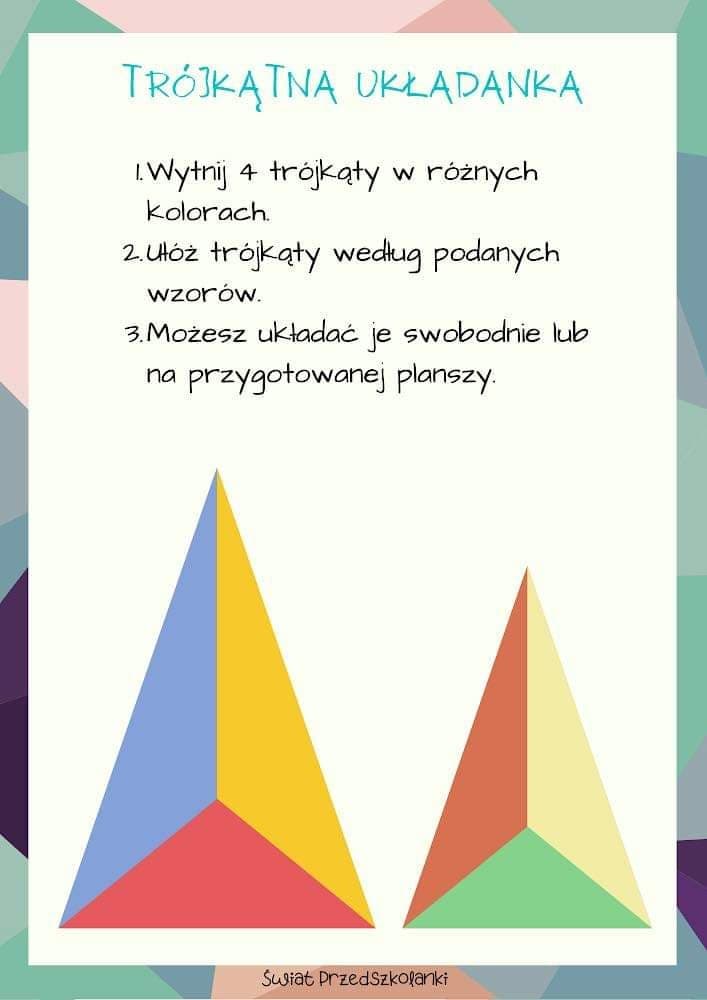 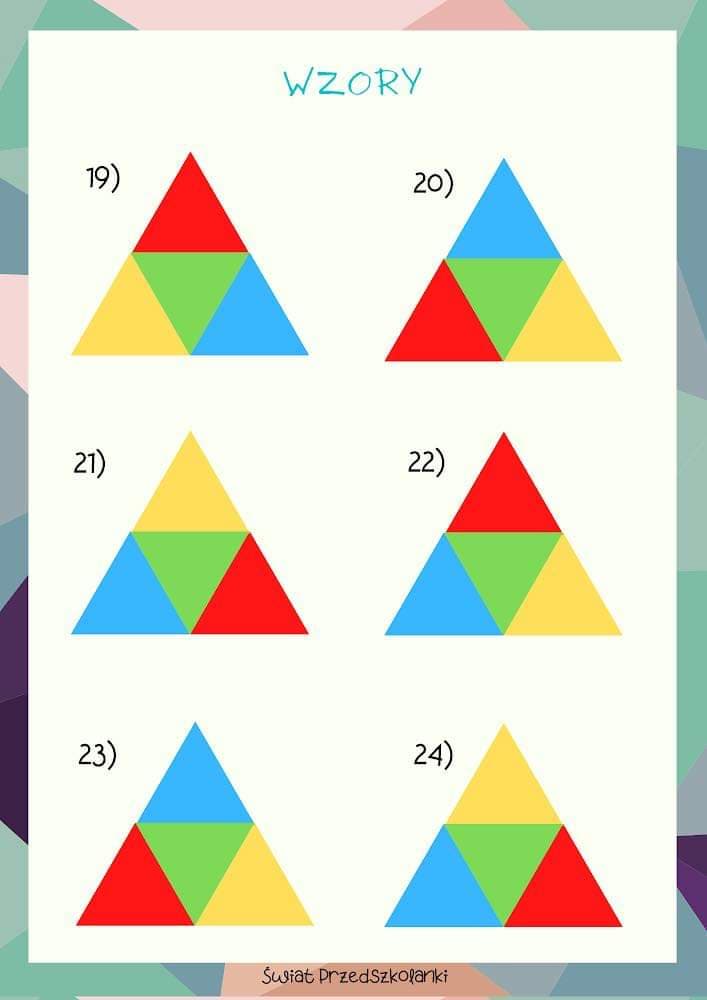 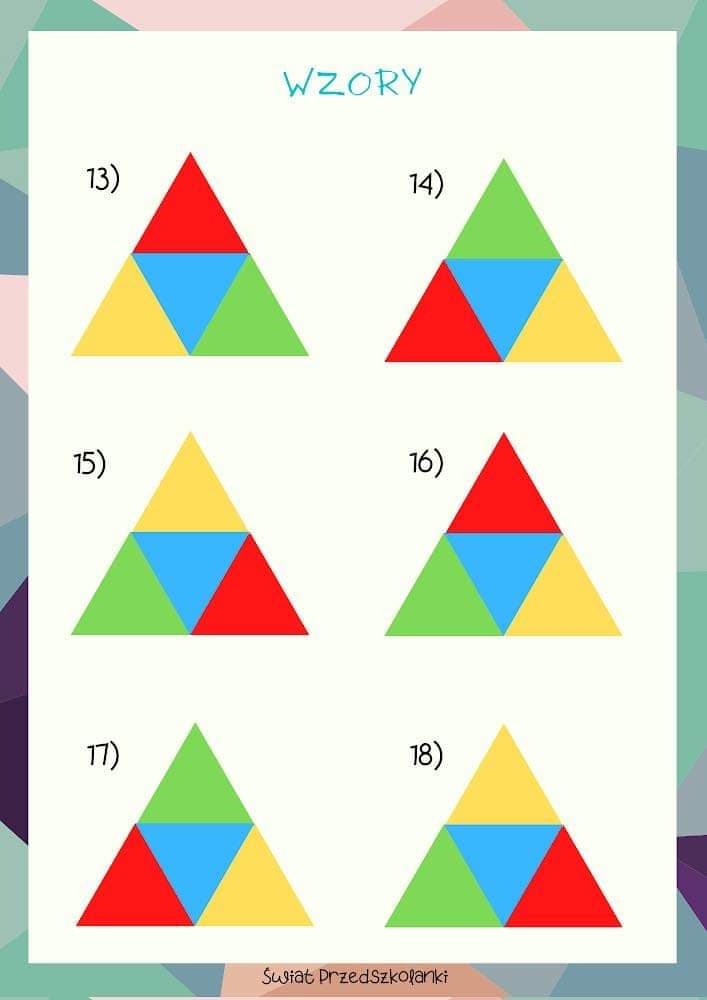 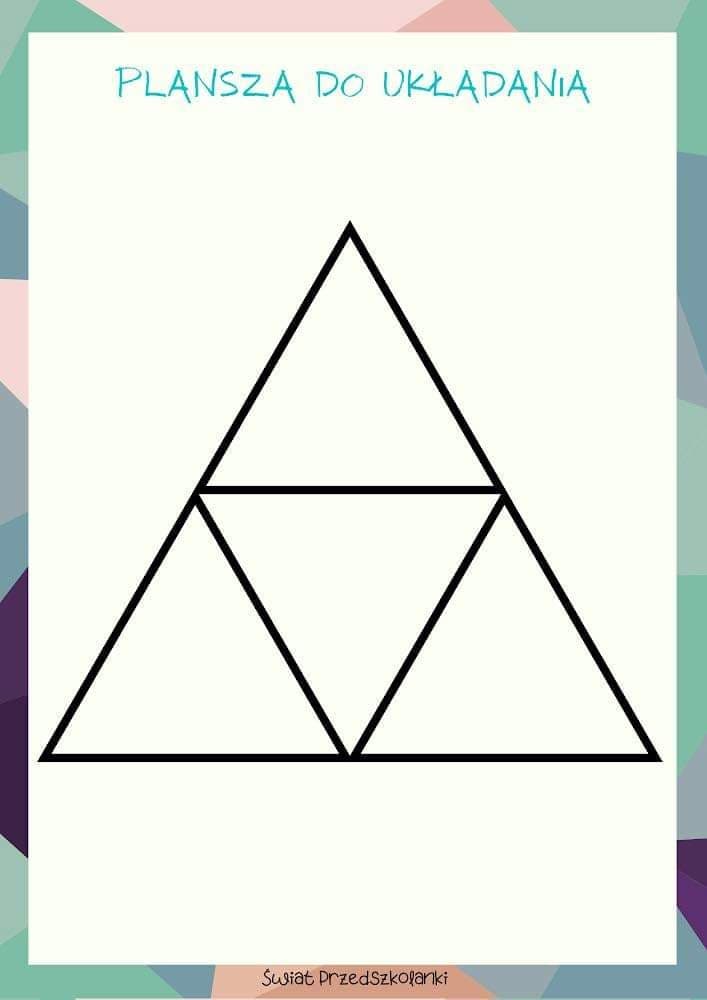 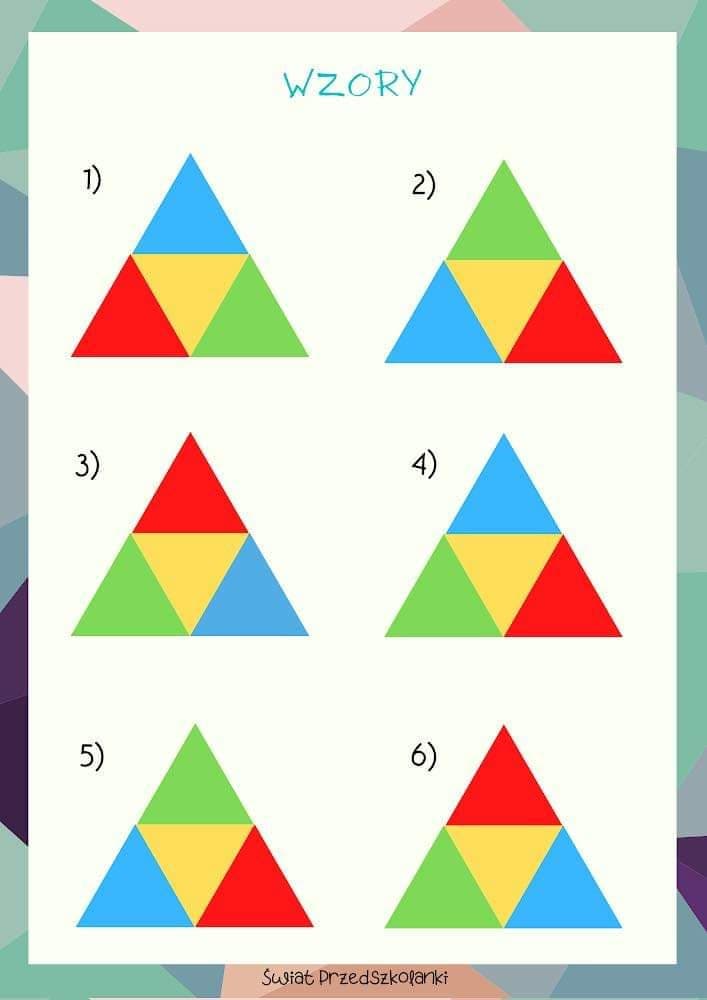 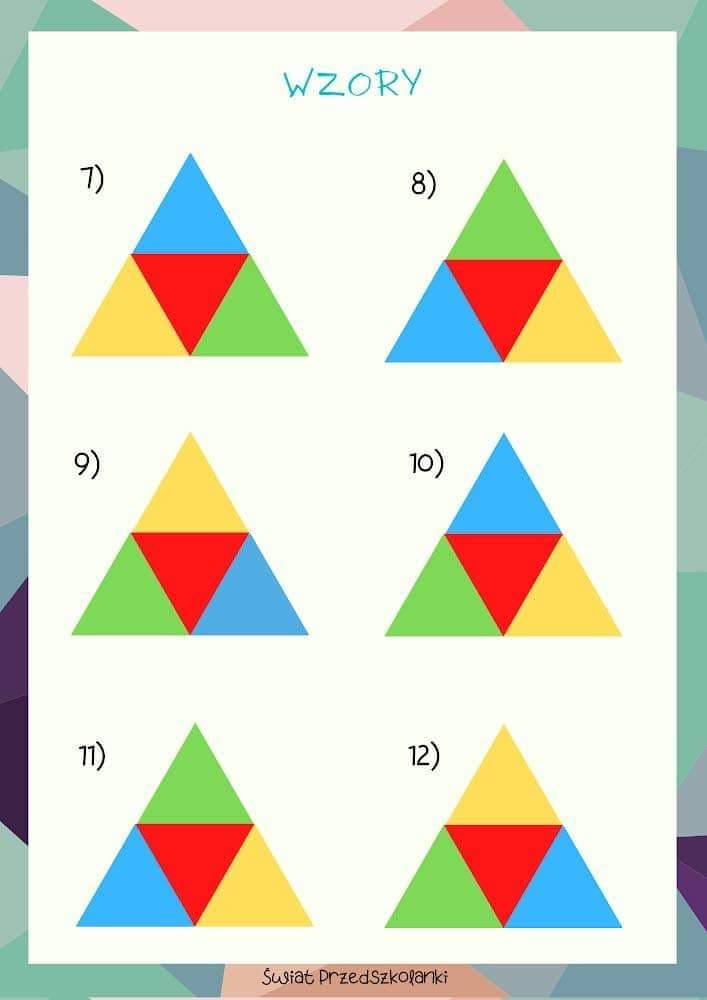 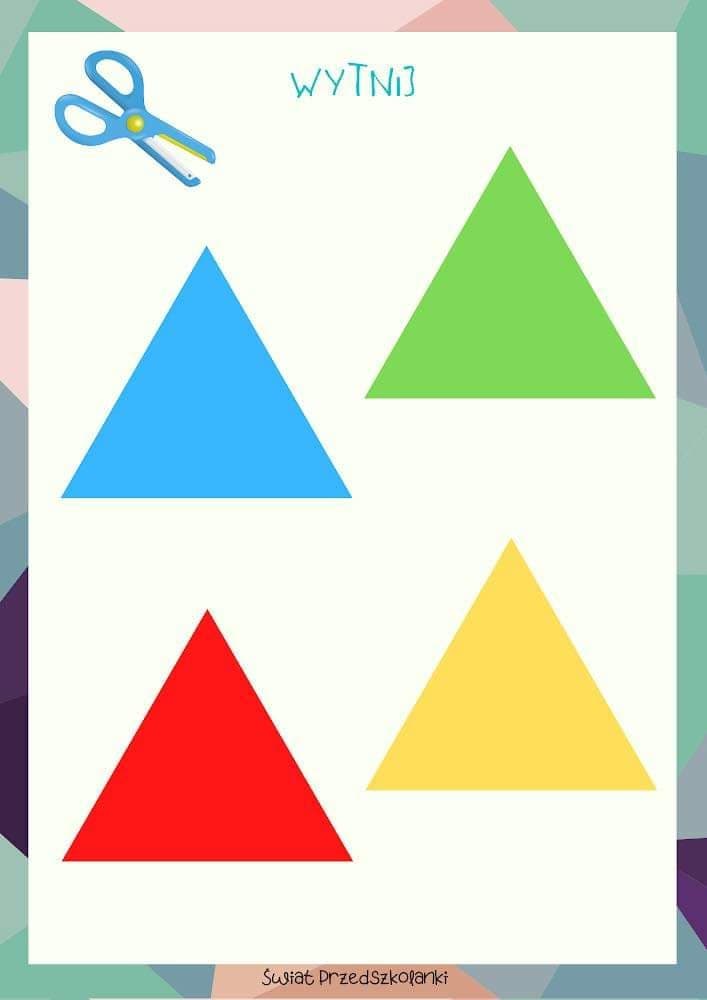 